Zestaw II-kl.5, termin oddania 30.11.2015r.Zad. 1 (1pkt)W wyrażeniu  wstaw nawiasy tak, aby wynik był liczbą 78.Zad. 2 (2pkt)W liczbie czterocyfrowej 25    6 cyfra dziesiątek jest oznaczona kwadracikiem. Jaką cyfrę należy wpisać w miejsce dziesiątek, aby liczba była podzielna:przez 18;przez 12? Zad. 3 (4pkt)Jaś zapisał liczbę 104 jako sumę trzech liczb naturalnych takich, że każda następna jest trzy razy większa od poprzedniej. Jakie liczby zapisał? Ile razy trzeci składnik jest większy od pierwszego?Zad. 4 (5pkt)Szerokość prostokąta jest równa długości boku kwadratu. Obwód kwadratu wynosi 48cm. Jaki jest obwód prostokąta, jeżeli jego długość jest o 5cm większa od szerokości?Zad. 5 (2pkt)Wypisz liczby mniejsze od 38, a większe od 4, które przy dzieleniu przez 4 dają resztę 1, a następnie ułóż z nich magiczny kwadrat.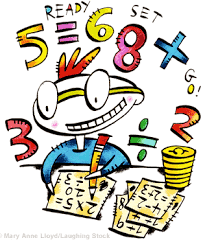 